Pre-Installation settings (Turn off user account controls)Control PanelAt the Desktop, Right Click on the Windows Start Icon  and select Control Panel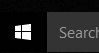 Select User Accounts 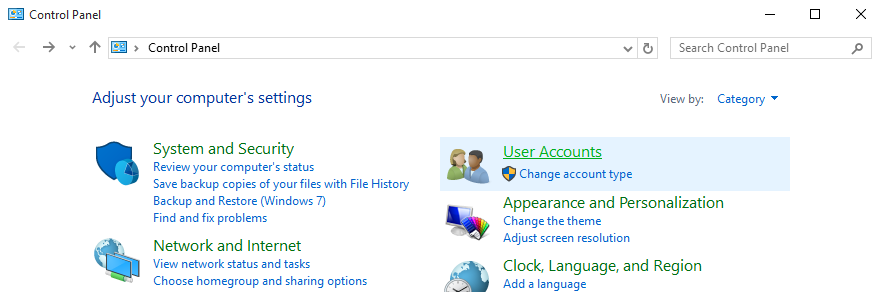 Select User Accounts again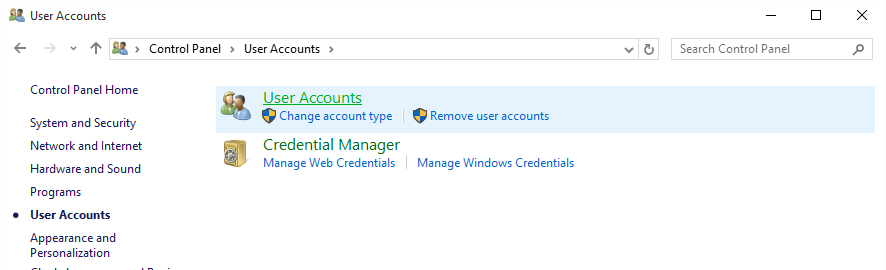 Select Change User Account Control Settings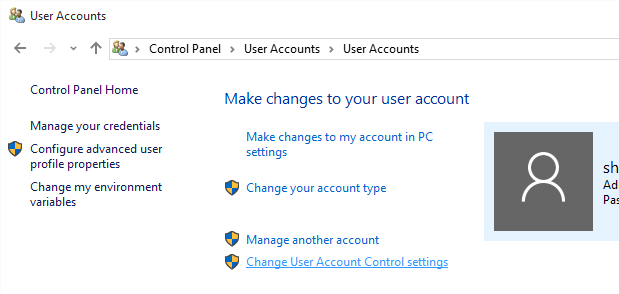 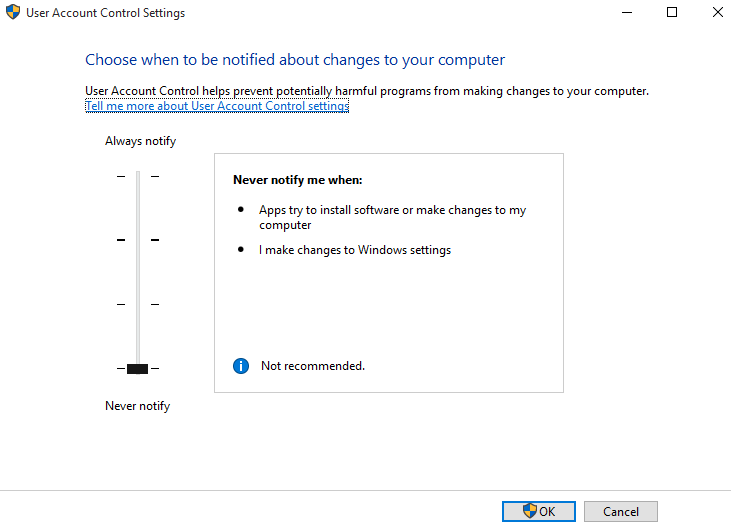 Drag Slide-bar to Never NotifySelect OKChange PC Settings (Windows 10)Settings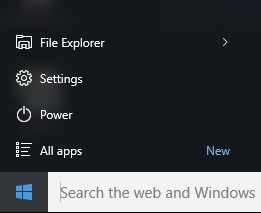 Click on Windows IconClick on Settings 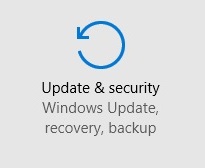 Click on Update and Security Select Recovery Select Restart Now 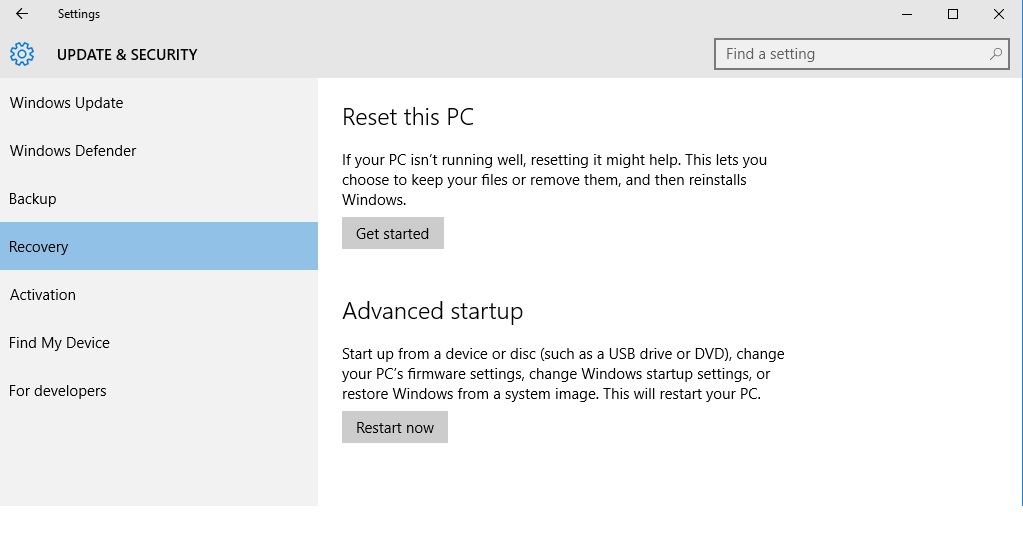 Restart ScreenSelect the box labeled Trouble ShootIn Trouble Shoot Menu select Advanced Options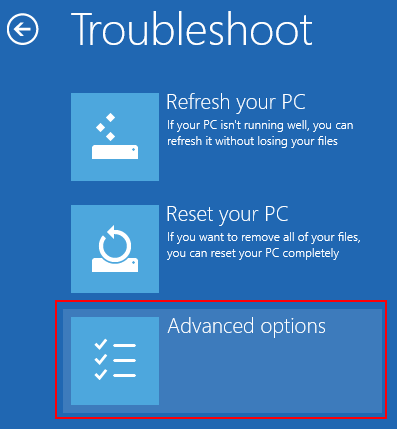 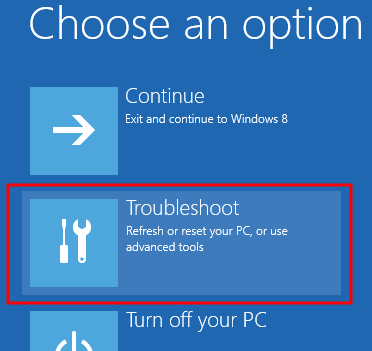 Select Startup SettingsUnder Startup Settings select the Restart box in the bottom right corner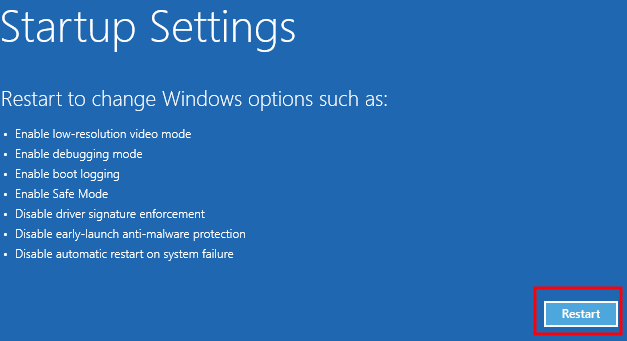 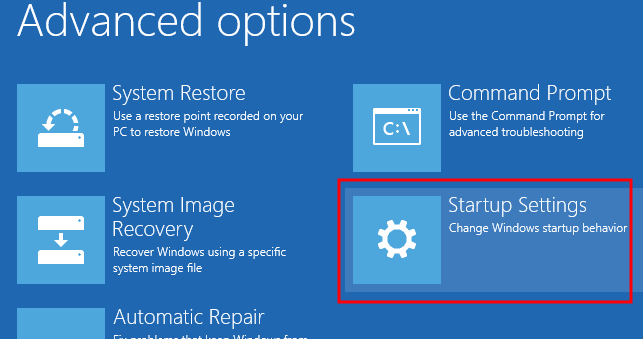 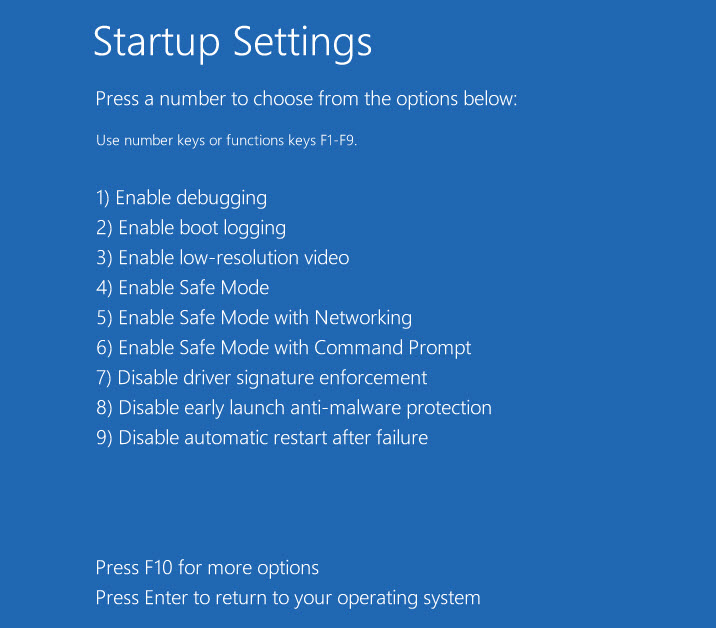 In the next screen you will either select Disable Driver Signature Enforcement or press either 7 or F7. This will then restart the computer with the DSE disabled.Run as AdministratorOnce computer has restarted after the DSE has been disabled, open File Explorer (Click on Windows start menu, Select File Explorer from List)  (Make sure Installation Disk is Loaded) Select This PC from the list Right click on the Accutome B-Scan software disk and select OpenLocate SetupRight click on Setup and select Run as Administrator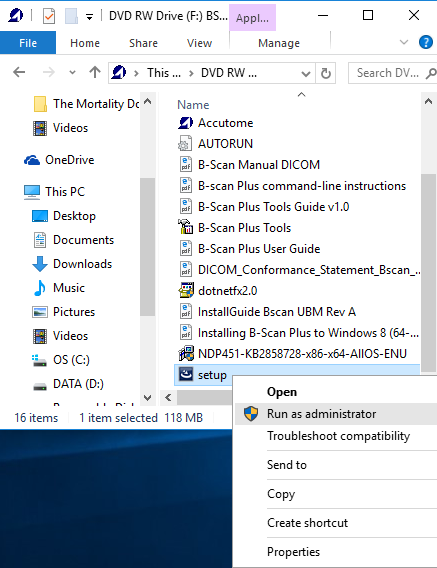 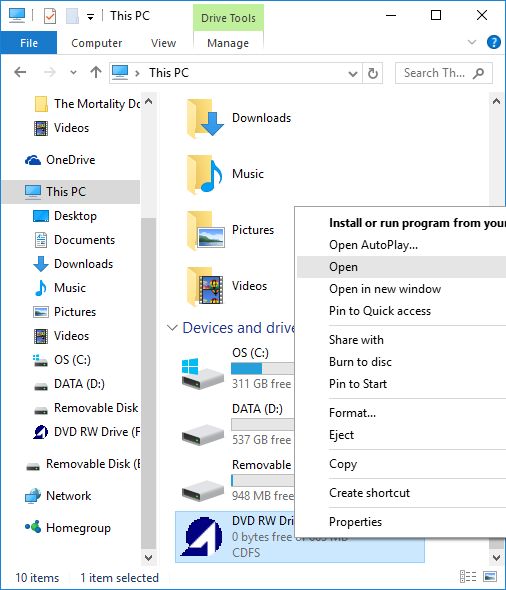 